заседания комиссии Управления Федеральной службы по надзору в сфере связи, информационных технологий и массовых коммуникаций по Кировской области по соблюдению требований к служебному поведению федеральных государственных гражданских служащих и урегулированию конфликта интересовПОВЕСТКА ДНЯ:1) Рассмотрение поступившего  в Комиссию заявления государственного гражданского служащего Управления Ж. о  наличии у него близкого родственника -  его дочери Н работающей в подконтрольной Управлению Роскомнадзора по Кировской области организации.2) Определение факта наличия или отсутствия признаков нарушения требований об урегулировании конфликта интересов государственным гражданским   служащим Управления Ж, выработки рекомендаций для принятия мер  по недопущению и устранению причин  возникновения возможного конфликта интересов.	Рассмотрев обращение, должностной регламент Ж. и заслушав пояснения, комиссия приняла решение:В соответствии с Порядком формирования и деятельности  Комиссии территориального органа Федеральной службы по надзору в сфере  связи, информационных технологий и массовых коммуникаций по соблюдению требований к служебному поведению федеральных государственных гражданских  служащих и  урегулированию конфликта интересов, утвержденным приказом  Роскомнадзора от 29.03.2012 № 260:Считать, что при выполнении Ж.служебных обязанностей в отношении организации, в которой работает его дочь Н, конфликт интересов отсутствует.Заместитель руководителя Управления – председатель Комиссии							 О.В. ПотаповНачальник отдела по защите прав субъектов персональных данных и надзора в сфере информационных технологий – заместитель председателя Комиссии				       Е.С. КоровкинаВедущий специалист-эксперт отдела организационной, правовой работы и кадров - секретарь Комиссии			    З.Г. ЛосеваКандидат экономических наук, доцент, заведующая кафедрой экономической теории и управления трудовыми ресурсами факультета управления ВятГГУ - независимый эксперт						Фадеева Н.Ю.Кандидат юридических наук, старший преподавателькафедры  государственно-правовых дисциплинФГБОУ ВПО "РАНХиГС при президенте РоссийскойФедерации" Кировский филиал					-        Гурьянов М.М.«ВЕРНО»Ведущий специалист-эксперт отдела организационной, правовой работы и кадров							    З.Г. Лосева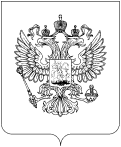 РОСКОМНАДЗОРУПРАВЛЕНИЕ ФЕДЕРАЛЬНОЙ СЛУЖБЫ ПО НАДЗОРУ В СФЕРЕ СВЯЗИ, ИНФОРМАЦИОННЫХ ТЕХНОЛОГИЙ И МАССОВЫХ КОММУНИКАЦИЙПО КИРОВСКОЙ ОБЛАСТИВЫПИСКА ИЗ ПРОТОКОЛА